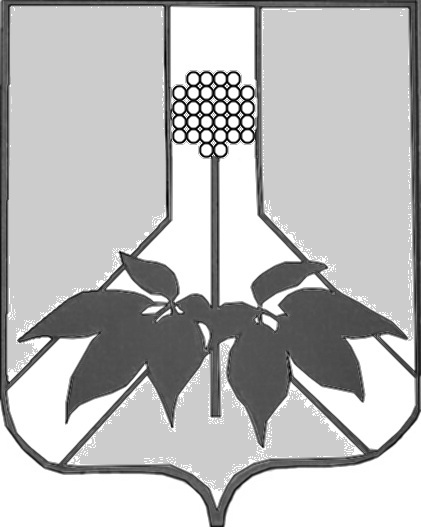 АДМИНИСТРАЦИЯ ДАЛЬНЕРЕЧЕНСКОГО МУНИЦИПАЛЬНОГО РАЙОНАПРОЕКТ ПОСТАНОВЛЕНИЯ                        г.                                    г. Дальнереченск                                                  №   -паО внесении изменений в постановление от 28 февраля 2018 г. № 110-па «О нормативах финансовых затрат на содержание и ремонт автомобильных дорог местного значения на территории Дальнереченского муниципального района и правилах расчета размера ассигнований местного бюджета на указанные цели»В соответствии с Федеральным законом от 8 ноября 2007 года № 257-ФЗ "Об автомобильных дорогах и о дорожной деятельности в Российской Федерации и о внесении изменений в отдельные законодательные акты Российской Федерации", Федеральным законом Российской Федерации от 6 октября 2003 г. № 131-ФЗ "Об общих принципах организации местного самоуправления в Российской Федерации", Решением Думы Дальнереченского муниципального района  от 21 декабря 2015 № 84 «Об утверждении положения о дорожной деятельности в отношении автомобильных дорог местного значения и обеспечение безопасности дорожного движения на них в границах», с учетом индекса–дефлятора на прогнозный период в части содержания  и  ремонта автомобильных дорог, установленного в соответствии с действующим законодательством Российской Федерации, руководствуясь Уставом администрации Дальнереченского муниципального района, администрация Дальнереченского муниципального районаПОСТАНОВЛЯЕТ:1. Внести изменения в постановление от 28 февраля 2018 г. № 110-па «О нормативах финансовых затрат на содержание и ремонт автомобильных дорог местного значения на территории Дальнереченского муниципального района и правилах расчета размера ассигнований местного бюджета на указанные цели» изложив Приложение 1, в редакции приложения к настоящему постановлению.2. Отделу по работе с территориями и делопроизводству администрации Дальнереченского муниципального района разместить настоящее постановление в информационно-телекоммуникационной сети Интернет на официальном сайте администрации Дальнереченского муниципального района.3. Контроль за исполнением настоящего постановления оставляю за собой.4. Настоящее постановление вступает в силу со дня его официального обнародования.Глава Дальнереченского	                                                                  В.С. Дернов муниципального района                                                                                                                                                                             Приложение 1Нормативы финансовых затрат на содержание и ремонт автомобильных дорог местного значения на территории Дальнереченского муниципального района приравненных к V категории автомобильных дорог Примечание: Зимнюю уборку снега для п. Мартынова Поляна и п. Поляны считать на основании сметных расчетов.Установленные нормативы финансовых затрат на содержание и ремонт автомобильных дорог местного значения на территории Дальнереченского муниципального района, применяются в полном объеме, начиная с 1 марта 2021 года.Компенсация за перегон техники за одну полную уборку (зимняя уборка снега) поселенияУстановленная компенсация за перегон техники за одну полную уборку (зимняя уборка снега) поселений на территории Дальнереченского муниципального района, применяется с 1 февраля 2021 года.№п/пВид работ (услуг)Сумма, тыс. руб.1Летнее грейдирование6,625 /км2Зимняя уборка снега1,577/км3Скашивание травы травокосилками0,361/100 м24Очистка придорожных полос (в том числе кюветов) муниципальных дорог от древесно-кустарниковой растительности0,081/м25Иные работы по содержанию автодорогв соответствии с локальным сметным расчетом6.Ремонт асфальтобетонных автомобильных дорог6200/км7.Ремонт грунтовых автомобильных дорог1409/км8.Устройство трубчатого переезда диаметром труб 500 мм, длина трубы- 10 м68,46/ шт.9.Устройство трубчатого переезда диаметром труб 600 мм, длина трубы- 10 м78, 06/шт.10.Устройство трубчатого переезда диаметром труб 800 мм, длина трубы- 10 м115,29/шт.11.Устройство трубчатого переезда диаметром труб 1000 мм, длина трубы- 10 м162,13/шт.12.Ремонт 2-х пролетного ж/б моста756,62/шт.13.Установка дорожного знака13,18/шт.Наименование поселенияПробег техники км/часРасчет компенсацииСумма к оплате за одну полную уборку (зимняя уборка снега) поселения (руб.)Малиновское с/п120/44 ч.*30км/ч*55 руб.6600Ореховское с/п с. Орехово, с. Боголюбовка40/1,51,5 ч.*30км/ч*55 руб.2475Веденкинское с/п100/3,333,33 ч*30 км/ч*55 руб.5495Рождественское с/п120/44 ч.*30км/ч*55 руб.6600